HungaryHungaryHungaryAugust 2027August 2027August 2027August 2027SundayMondayTuesdayWednesdayThursdayFridaySaturday123456789101112131415161718192021Saint Stephen’s Day22232425262728293031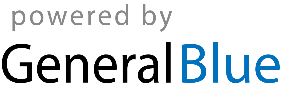 